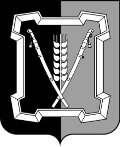 СОВЕТ  КУРСКОГО  МУНИЦИПАЛЬНОГО  РАЙОНАСТАВРОПОЛЬСКОГО  КРАЯРЕШЕНИЕ15 ноября 2019 года		      ст. Курская				№ 167Об утверждении Прогнозного плана (программы) приватизации муниципаль-ного имущества Курского муниципального района Ставропольского края на 2020 годВ соответствии с Гражданскимкодексом Российской Федерации, Федеральными законами от 21 декабря 2001 г. № 178-ФЗ «О приватизации государственного и муниципального имущества»,от 06 октября 2003 г.       № 131-ФЗ «Об общих принципах организации местного самоуправления в Российской Федерации», Уставом Курского муниципального района Ставро-польского края, Положением о порядке управления и распоряжения объекта-ми муниципальной собственности Курского муниципального района Ставро-польского края, утвержденным решением совета Курского муниципального района Ставропольского края от 25 апреля 2013 г. № 51, Положением о приватизации муниципального имущества Курского муниципального района Ставропольского края, утвержденным решением совета Курского муници-пального района Ставропольского края от 27 октября 2016 г. № 306, Порядком разработки прогнозного плана (программы) приватизации муниципального имущества Курского муниципального района Ставропольского края, а также порядком и сроков рассмотрения отчета о результатах приватизации муниципального имущества Курского муниципального района Ставро-польского края, утвержденного постановлением администрации Курского муниципального района Ставропольского края от 06 апреля 2017 г. № 251,совет Курского муниципального района Ставропольского краяРЕШИЛ:1. Утвердить прилагаемый Прогнозный план (программу) приватиза-ции муниципального имущества Курского муниципального района Ставро-польского края на 2020 год.2. Настоящее решение вступает в силу с 01 января 2020 г.ПРОГНОЗНЫЙ ПЛАН (ПРОГРАММА) ПРИВАТИЗАЦИИ МУНИЦИПАЛЬНОГО ИМУЩЕСТВА КУРСКОГО МУНИЦИПАЛЬНОГО РАЙОНА СТАВРОПОЛЬСКОГО КРАЯ НА 2020 ГОД РазделI.Основные направления приватизации1. Настоящий Прогнозный план (программа) приватизации имущества муниципального образования Курского муниципального района Ставро-польского края на 2020 год (далее - программа приватизации, муниципальное имущество) разработан в соответствии с Гражданским кодексом Российской Федерации, Федеральными законамиот 29 июля 1998 г. № 135-ФЗ «Об оценочной  деятельности  в  Российской  Федерации»,  от 21декабря 2001 г. № 178-ФЗ «О приватизации государственного и муниципального иму-щества», Положением об организации продажи государственного или муниципального имущества на аукционе, утвержденным постановлением Правительства Российской Федерации от 12 августа 2002 г. № 585, Уставом Курского муниципального района Ставропольского края, Положением о порядке управления и распоряжения объектами муниципальной собствен-ности Курского муниципального района Ставропольского края, утвержден-ным решением совета Курского муниципального района Ставропольского края от 25 апреля 2013 г. № 51, Положением о приватизации муниципального имущества Курского муниципального района Ставропольского края, утверж-денным решением совета Курского муниципального района Ставропольского края от 27 октября 2016 г. № 306, Порядком разработки прогнозного плана (программы) приватизации муниципального имущества Курского муници-пального района Ставропольского края, а также порядком и сроков рассмот-рения отчета о результатах приватизации муниципального имущества Курс-кого муниципального района Ставропольского края, утвержденного поста-новлением администрации Курского муниципального района Ставропольс-кого края от 06 апреля 2017 г. № 251.2. Основные направления и задачи приватизации муниципального имущества.Основными целями и задачами приватизации муниципального имущества являются:приватизация муниципального имущества, не используемого для решения вопросов местного значения;обеспечение поступлений в бюджет Курского муниципального района Ставропольского края финансовых средств от приватизации муниципального имущества;уменьшение расходов бюджетных средств, связанных с управлением объектами, находящимися в муниципальной собственности,не закрепленныхна каком-либо праве за физическими или юридическими лицами;обеспечение планомерности процесса приватизации.3. В перечень объектов муниципального имущества, предлагаемых к приватизации в 2020 году, включены объекты, находящиеся в казне Курского муниципального района Ставропольского края и не используемые по своему целевому назначению.В течение действия программы приватизации в перечень объектов муниципального имущества, предлагаемого к приватизации, решением совета Курского муниципального района Ставропольского края могут вноситься изменения и дополнения с учетом результатов работы по оптимизации структуры муниципального имущества.4. В 2020 году планируется к приватизации два объекта движимого муниципального имущества и один объект недвижимого имущества. Прогноз объема поступлений в бюджет Курского муниципального района Ставропольского края денежных средств от продажи муниципального имущества ожидается в размере 1345500 (Один миллион триста сорок пять тысяч пятьсот) рублей.Начальная цена приватизируемого муниципального имущества уста-навливается на основании отчета о рыночной оценке муниципального иму-щества, составленного в соответствии с Федеральным законом от 29 июля 1998 г. № 135-ФЗ «Об оценочной деятельности в Российской Федерации.РазделII.Перечень муниципального имущества, планируемого к  приватизации в 2020 году Председатель совета Курскогомуниципального района Ставропольского края      Ю.М.БондаревГлава Курского муниципального района Ставропольского края            С.И.КалашниковУТВЕРЖДЕНрешением совета Курского муниципального района Ставропольского краяот 15 ноября 2019 г.  № 167                   № п/пТехнические характеристики транспортного средстваЦелесообраз-ность приватизацииПредполагаемый срок приватизации12341.Спец. пас. ТС 13 мест ГАЗ 322130, 2006 года выпуска, цвет кузова - белый, VIN Х9632213060498564, технический паспорт 26 МХ 872951, государственный регистрационный номер Н843РМ 26не используется по назначению, требуется ремонтII квартал2020года2.ГАЗ-3110 легковой, 2002 года выпуска, цвет кузова - белый, VIN ХТН31100021092617, технический паспорт 52 КК 243009, государст-венный регистрационный номер Х046ТХ 26не используется по назначению, требуется ремонтII квартал2020года3.Основное строение площадью 191,60 кв.м., кадастровый номер 26:36:100902:414, назначение -не-жилое здание, расположенное по адресу: Ставропольский край, Курский район, хутор Графский, улица Школьная, д. 1 (с земельным участком)не используется по назначению, требуется ремонтII квартал2020 года